PROJET VAE : DIAGNOSTIC PARTAGE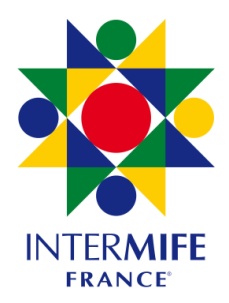 NOM :PRENOM :SITUATION   Demandeur d’emploi				 SalariéAutre :DEMANDE EXPRIMEE PAR LE BENEFICIAIRE et DIPLOME VISE (si vous avez des pistes) :VOS  MOTIVATIONS :VOTRE PARCOURS :POSSIBILITE DE FINANCEMENT oui   non       Lesquelles ?Compte CPF     Niveau de disponibilitéDIAGNOSTIC  DE  SITUATION PARTAGECAPACITES  A ME PREPARER A LA VAEPROPOSITION D’ACCOMPAGNEMENT :(Modalités, durée, nombre d’heures, etc .)Fait à                             le                      :Signature du bénéficiaire                                                                Signature du conseiller						Intitulé exact des emploisNom, et activité principale de l’entreprise / structureDate de début et date de fin dans l’emploi Principales ActivitésEléments de preuvesOui/non ou « ne sait pas »MobilitéDisponibilitéCapacité de fournir un travail personnel  et  les conditions de travail personnellesCapacité à m’organiser et m’engager dans le tempsSoutien en interne (PROF)Expression oraleExpression écriteBureautique 